Rio de Janeiro - SMPG meeting: April 5 – 7 2011Dress code:  Business casual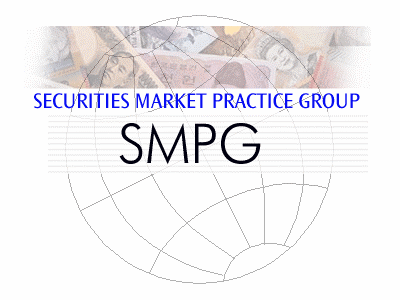 The meeting will be held at:Caesar Park HotelAv. Vieira Souto, 460 – IpanemaRio de Janeiro - Zip Code: 23420-000Settlement and Reconciliation Working Group- Agenda - Tuesday, 5 AprilTuesday, 5 AprilTuesday, 5 AprilMorning Morning Morning 09:00 – 09:30Coffee + Registration09:30 – 10:30Welcome + Global Update: (regional market groups update)10:30 – 10:45Coffee Break10:45 – 12:00Securities/Payment presentation + local presentation about Brazilian market, and/or development in the LATAM region (TBC).12:00 – 13:00LunchAfternoon Afternoon Afternoon 13:00 – 15:15Markets updates (including T2S + new messages)15:15 – 15:30Coffee Break15:30 – 17:30Common session with  S&R group on reverse-engineered (reshuffled) market practice on statements ( holdings, pending and posting transactions)Wednesday, 6 AprilWednesday, 6 AprilWednesday, 6 AprilMorning Morning Morning 09:00 – 10:30* T2S Taskforce on Smooth Cross CSD Settlements *Open issues10:30 – 10:45Coffee Break10:45 – 12:00*Open issues *PSET/PSAF MP12:00 – 13:00LunchAfternoon Afternoon Afternoon 13:00 – 15:15Brazilian change request for securities Lending15:15 – 15:30Coffee Break15:30 – 17:30Counterparty Response and Allegement MPThursday, 7 AprilThursday, 7 AprilThursday, 7 AprilMorning Morning Morning 09:00 – 10:30Common  session with CA and IF:MP based on change request related to the usage of ISIN and OtherIdentification for the relevant messages so that ISIN and OtherIdentification may be set concurrently.10:30 – 10:45Coffee Break10:45 – 12:00Modification MP12:15 – 13:15LunchAfternoon Afternoon Afternoon 13:00 – 13:30General plenary closure13:30 – 15:15Modification MP15:15 – 15:30Coffee Break15:30 – 17:00*New issues: 1) Processing Cancellation codes in Securities Settlement Transaction Pending Report. Removal of codes or extend of scope*Wrap up and next steps.2 )What message Financial Institutions (custodians) accept from an investor that wants to place an order to purchase new securities (IPOs) , an MT 502 between the investor and the custodian?If this is indeed the case where do you include the following info:Issue price Payment date Disclaimer Lead manager Broker Payment method:  RTGS payment system, earmarking Yes or NoAny other message used?